Career OutlineDynamic, energetic Senior Marketing Manager with more than 21 years of experience in Sales & Marketing, Management skills in Pharmaceutical, Insurance and Health Care Industry.  Dexterous in evaluating market dynamics by conducting consumer and market research and ensuring broader product reach &penetration for Market development Well versed in developing, evaluating, and prioritizing sales tasks to win business  Demonstrated abilities in implementing competitive strategies for generating sales and Increasing market share towards achievement of turnover & bottom line targets  An effective communicator with good interpersonal, planning, leadership and problem solving skillsEmployment NarrativeCompany 5:			            Gargash Insurance Service Co LLCPosition:				Executive Sales ConsultantIndustry:			 	Life and Investment DivisionDuration:	June 2016 to till datePlace:					Abu Dhabi, UAEResponsibilities:Telecalling is made on the daily basis to fix an appointmentFact find is done in a proper manner and help the clients to have better financial planning.Based on the Fact Finding & Priories the products/plan is designed and fix the second appointment.Detail Illustration is explained to the customer .Processing the filled application to the concern department to get the policy issued.Handover the policy documents and get the feedback form filledUpdate on the Fund performance to the clients every 3months once.Attending the monthly meeting to grab the information about the offers and schemes given to us.Follow up calls in made has per the client’s requirement without fail.Help the customers for all other kinds of insurance eg. Car insurance, medical insurance, general insurance etcCompany 4:			NATIONAL GENERAL INSURANCE P.J.S.CPosition:			Sales ConsultantIndustry:			Life InsuranceDuration:	                  Nov 2015 to May 2016Place:				Abu Dhabi, UAEResponsibilities:Approaches potential clients by utilizing mailings and phone.Understand their insurance protection and investment needs.Identify and recommend solutions that best fit their requirements.Offer the prospect or existing customer a complete product portfolio.Complete the formalities necessary to get the policy issued.Keep in touch with customers to ensure that their service requests towards policies are managed properly.Customize insurance programs to suit individual clients.Handle policy renewals.Maintain electronic and paper records.Help policyholders settle claims.Company 3:			Marclay Labs Pvt LtdPosition:			Zonal Sales Manager/Regional Sales ManagerIndustry:			PharmaceuticalsDuration:	                  April 2012 to September 2015Place:			           IndiaResponsibilities:Managed entire Sales with a team of Area Sales Managers and Representative  Achieved regional sales objective through recruiting, selecting, training employees in assigned regions Arranged, observed, assessed, and reviewed set targets while enforcing policies procedures Established sales objective through creating sales plan and motivating team in achieving them  Recommended product lines by identifying new products, product packaging, and service changes  Maintained and expanded customer base by coordinating with sales representatives building and maintaining rapport with key customers; identifying new customer opportunitiesAchievements:  Successfully launched 8 new brands in a single yearRegistered more than 50% growth for the year 2010-11 and 2011-12Company 2:			Max New York life Insurance Pvt LtdPosition:			Sales ManagerIndustry:			InsuranceDuration:	                 April 2008 to March 2012Place:			         IndiaResponsibilities:Managed sales operations, including recruiting, training, motivating, training and managing team of agents to accomplish the pre-set sales objectives  Carried out detailed market study to analyze the latest market trend movementsDeveloped and implemented innovative business development strategies for driving new business  Forecasted the business targets on Relationship Management with an orientation towards salesAchievements: Developed a strong Agency of 39 Agents, the highest in Hyderabad GO-4  Recorded Highest Cases – 258 (2008-2009)Awarded with Sales Manager of the month for ten months in a span of 24 monthsRewarded with most prestigious award of the branch,Sales Manager Of The Year      2008-09Achieved Highest Productivity of 1.6 Crores in a single year -2009Bagged Persistency Award for retaining Maximum Cases Created two MDRT AgentsCompany 1:			Alembic LimitedPosition:			Medical Representative,Area ManagerIndustry:			PharmaceuticalsDuration:	                 April 1994 to March 2008Place:			         IndiaResponsibilities:Handled a team of Medical Representatives  Met with the doctors as data provided by the company in assigned area by the managementDone market survey by chemist and identifying the potential doctorsPersuaded the doctor on parameters of brand superiority on competitors brandKept an eye on competitor activities, Doctors and chemist on level of brand usageEnsured the marketed product is available at nearest chemist to consumersMonthly wise collected the orders from stockiest and forwarded to carriage and freight in minimum budgetAchievements: As a Area Manager  As AM exceeded sales target by achieving 130% in the very first yearDeveloped Innovative Sales Programmes which resulted in sharp increase in sales of specific brands Developed Good Human Relations with Sales Team to get positive results Won a trip to BANGKOK in March 2006, for Outstanding Sales Performance in the year 2005-06  I Was awarded Best Area Manager (Growth) in Hyderabad region Won a LAPTOP for achieving Highest Productivity Also won gifts like Air conditioner, refrigerator, and microwave as incentives called Ghar BharLo for developing brands As a Medical Representative  Built strong brands like ROXID and AZITHRALWorked in various divisions of Alembic with excellent Sales Performance every year Trained more than 18 New Recruits in the area of Field Sales and helped them to excel in  their jobCo-ordinated with 8 Area Managers and Second Line Managers and achieved yearly targetsWon the Star Performer Award 4 timesAcademicBsc (Mathematics) – Bachelor’s DegreePersonal VitaeDate of Birth			:	26-12-1972Nationality			:	Indian	Marital Status			:	MarriedLanguage Proficiency 	:	English, HindiVisa Status                	:	Employment visa	Declaration:	I hereby declare that the above particulars given are true and faith to the best of my knowledge and belief.Yours Sincerely,RAM RAM.337222@2freemail.com `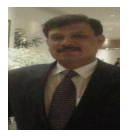 